Platz 1: InterviewInterview your partner using the questions provided. Answer the questions in complete sentences in German. You should record your partner’s answers. Staple your interview to your stations review packet. Platz 2: Die NummernUse the math flash cards to quiz each other in German. One partner should say the math problem in German. The other should answer in German. Then complete the math problems on your station review packet. + plus- minusx mal/ durch= istPlatz 3: Die FamilieCreate a family tree based on the information provided below. Ich heiβe Denise.Meine Mutter ist Brigitte und mein Vater heiβt Frank. Ich habe einen Bruder. Er heiβt Timo. Er ist junger als mich. Ich habe keine Schwestern. Meine Tante Else und mein Onkel Albert wohnen in der Nähe von Hamburg. Tante Else ist die Schwester meiner Mutter. Ich habe einen Cousin und eine Cousine. Mein Cousin ist Jens und meine Cousine ist Nikola. Nikola ist genau so alt wie ich und wir sind gute Freunde. Meine Oma heiβt Greta. Sie ist sehr nett und sie ist eine gute Kochin. Mein Opa heiβt Wilhelm aber er ist vor acht Jahren gestorben. Platz 4: Die ZeitUse the clock provided to quiz your partner on various times. Be sure to ask the question in German!Wie spät ist es?Wie viel Uhr ist es? Es ist…..Platz 5: Konjugation von ,,sein”The verb sein means “to be.” In German, it is conjugated in the present tense like this:Scan the QR Code and use the online exercises to practice conjugating the verb sein. Then write 3 sentences on your stations paper that use the verb sein. 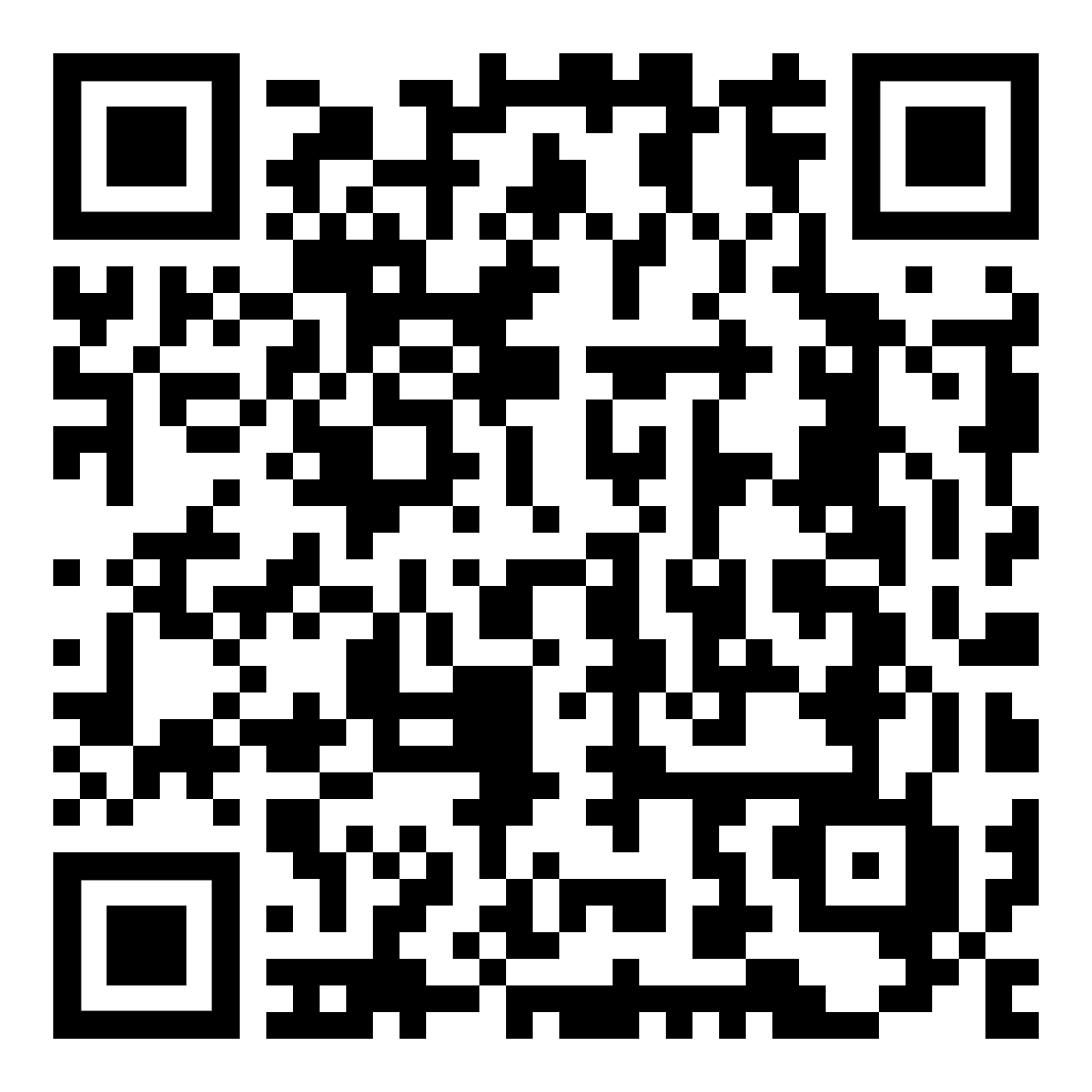 https://german.tolearnfree.com/free-german-lessons/free-german-exercise-20794.php Platz 6: Konjugation von ,,haben”The verb haben means “to have.” In German, it is conjugated in the present tense like this:Scan the QR Code and use the online exercises to practice conjugating the verb haben. Then write 3 sentences on your stations paper that use the verb haben. 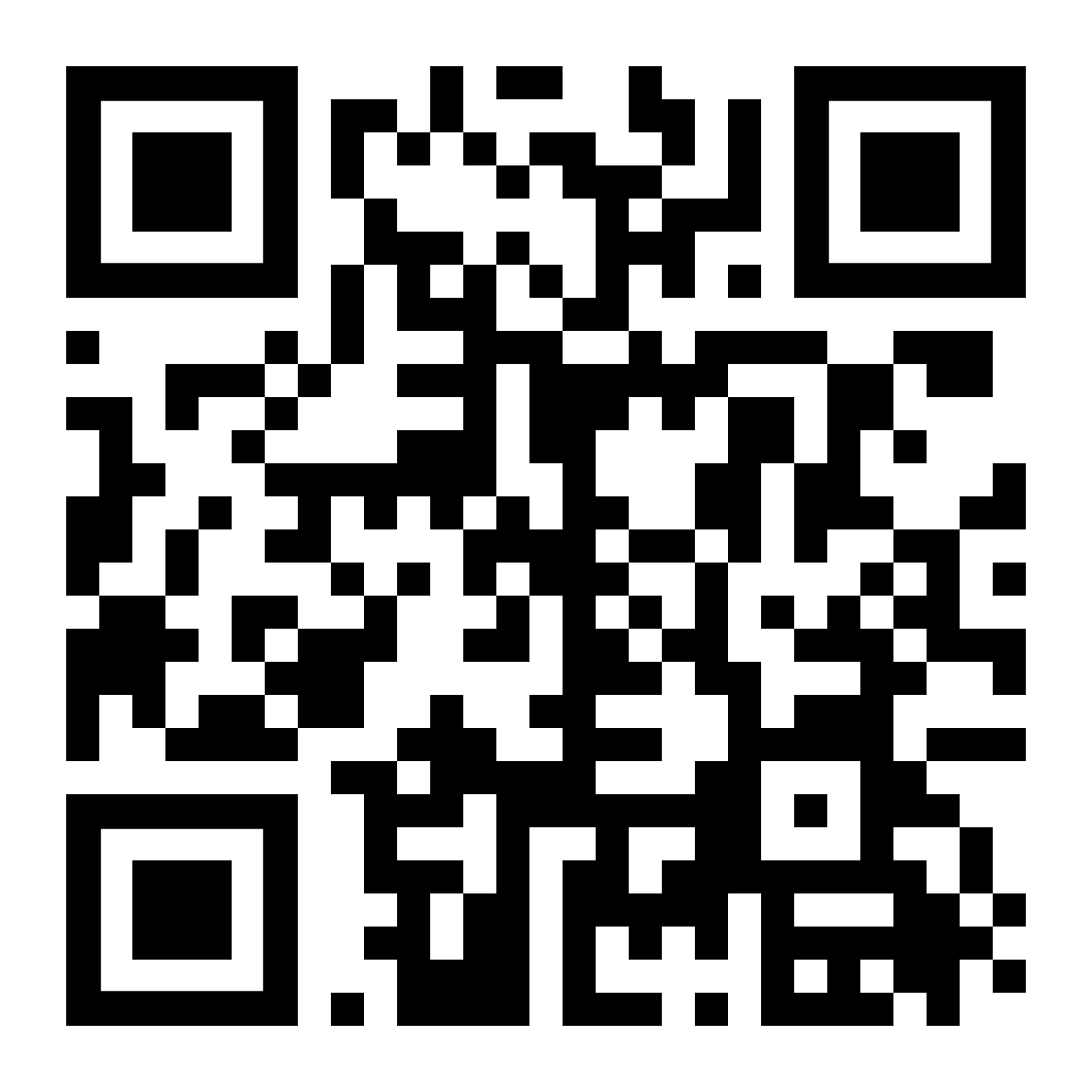 https://german.net/exercises/verbs/haben/ Platz 7: Regular Verb ConjugationMost German verbs follow a pattern when conjugated. See the example for spielen (to play) below. Scan the QR Code and use the online exercises to practice conjugating regular verbs. Then write 3 sentences on your stations paper correctly conjugating regular verbs. 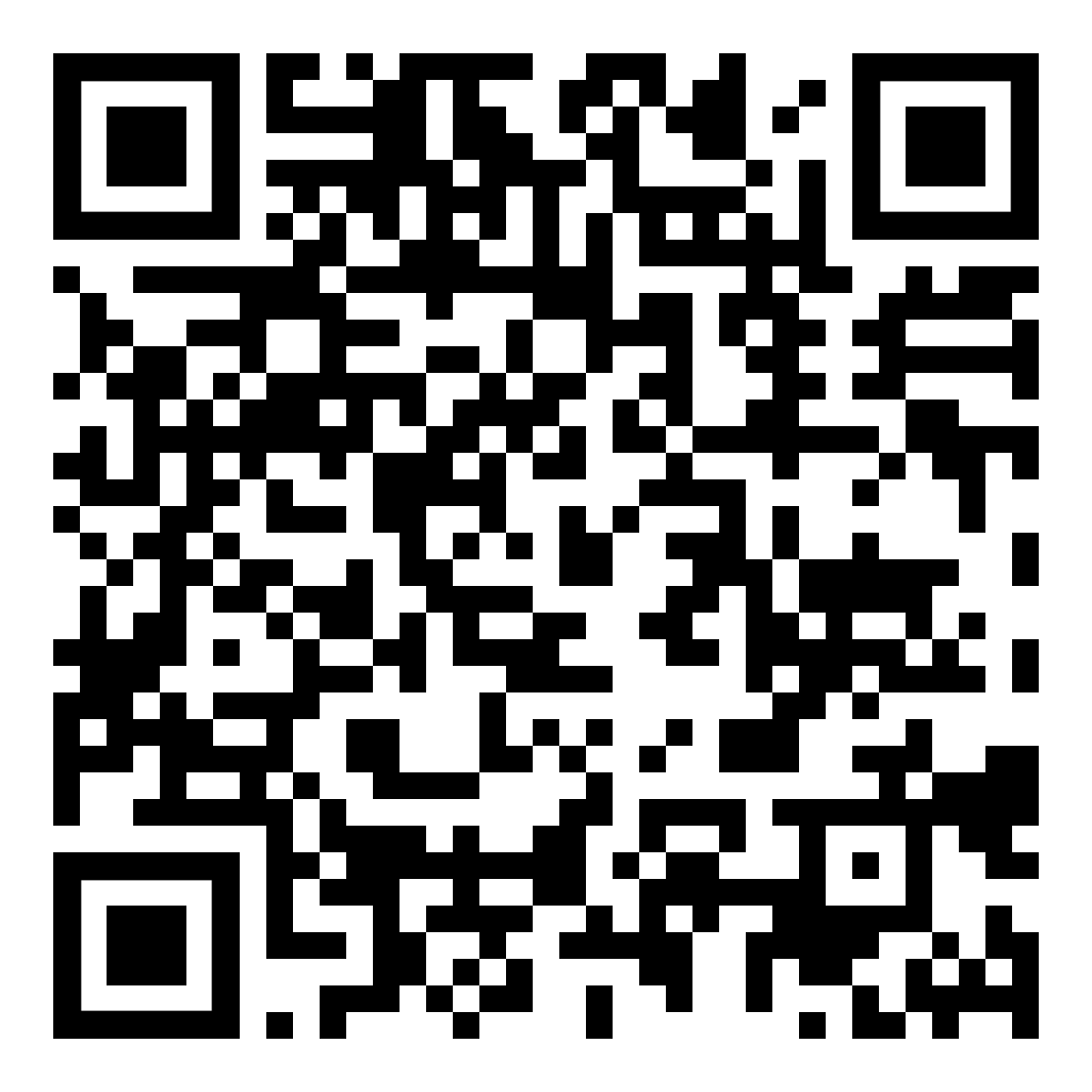 https://german.tolearnfree.com/free-german-lessons/free-german-exercise-88402.php Platz 8: Freizeit AktivitätenWas passt zusammen? Match the pictures to their appropriate sentences. Then choose three sentences, record the sentences on your stations review packet and translate them into English.  Platz 9:  Schule VokabelnScan the QR Code provided to link to Quizlet. Review school vocabulary. Record 5 new terms and their English equivalents that you learned on your stations review paper. 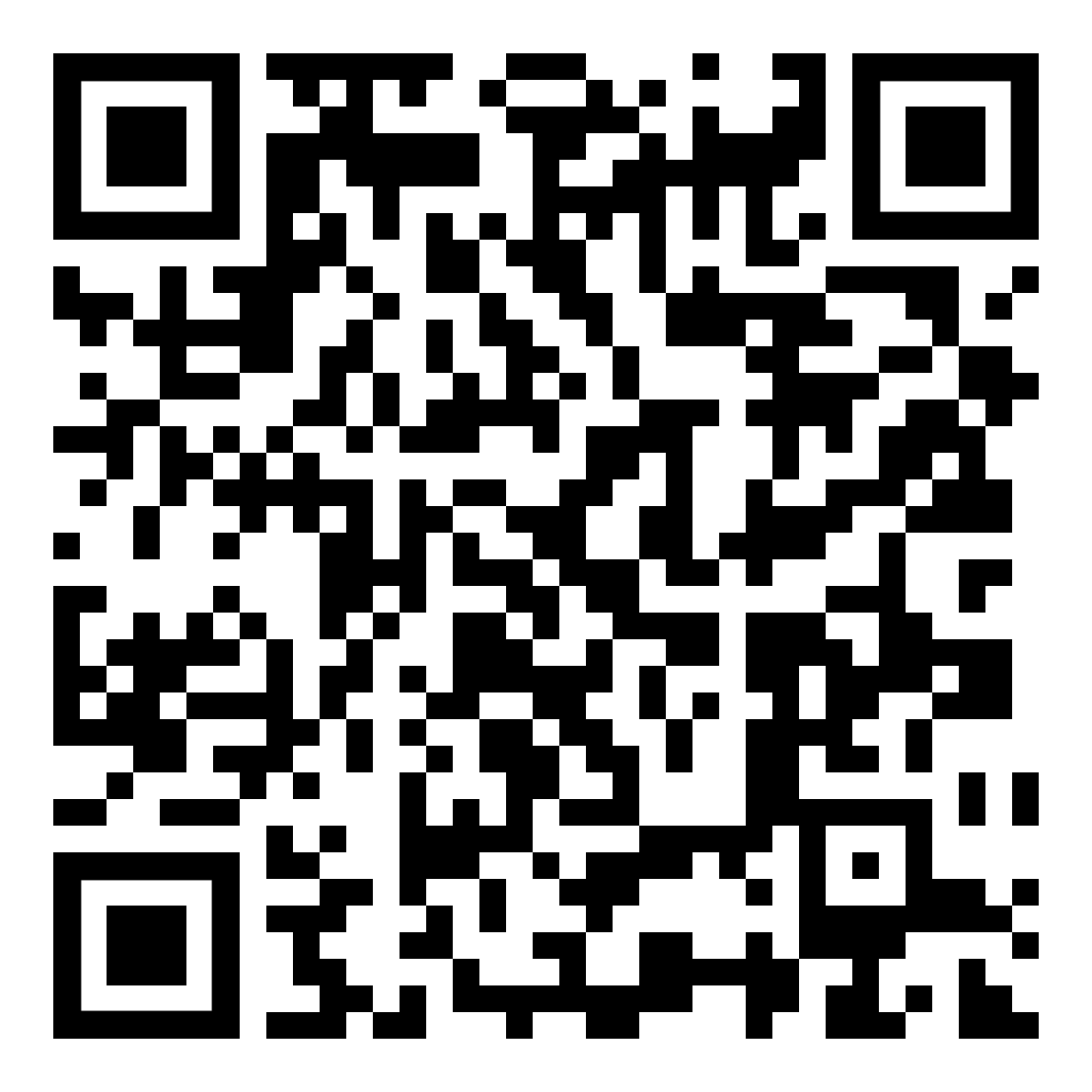 https://quizlet.com/238257352/german-school-vocabulary-flash-cards/ Deutsch III Platz 10: Modal VerbenBenutzt das QR Code und dann übt mit Modal Verben. Danach schreibt 5 Sätze mit Modal Verben. 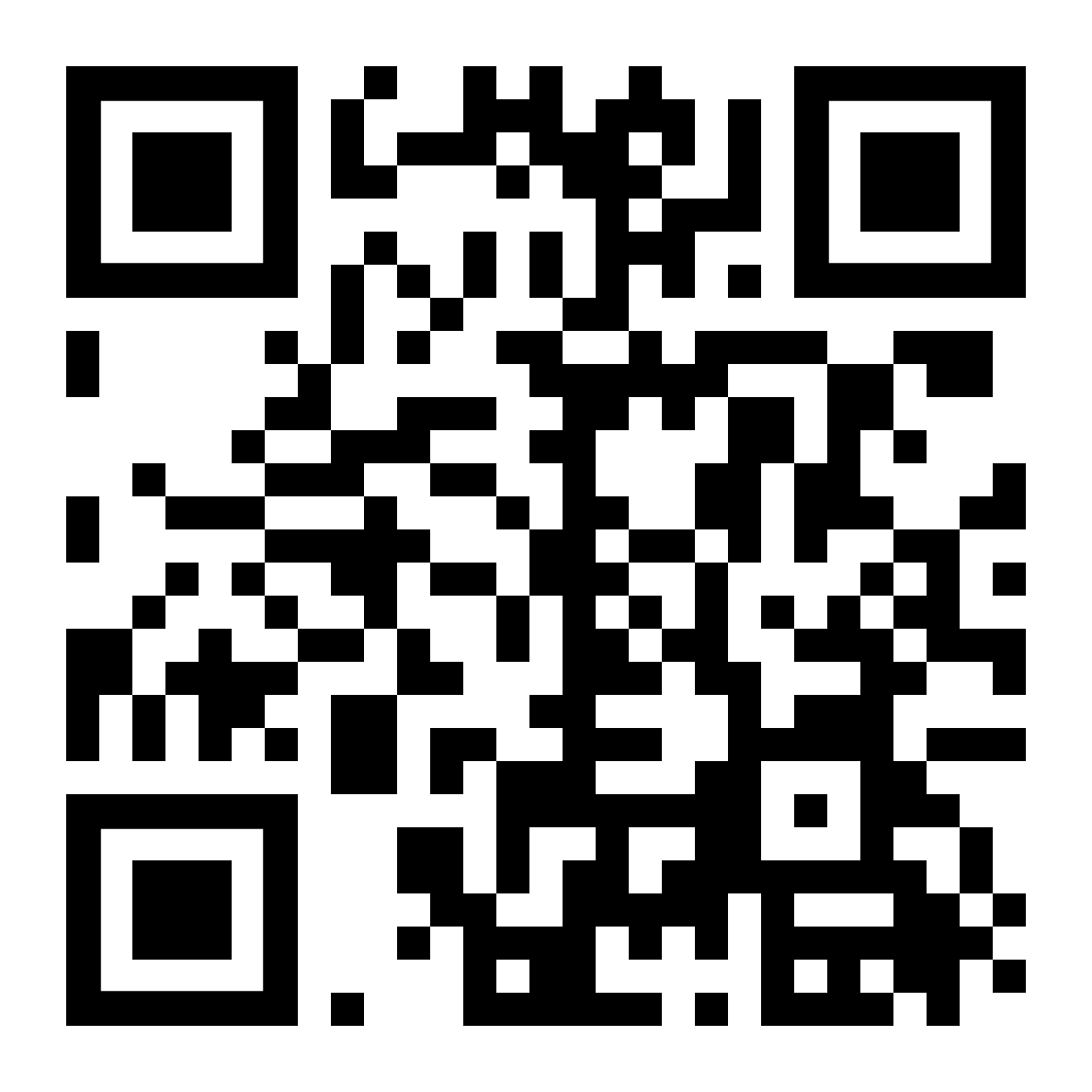 https://german.net/exercises/verbs/modal/ Deutsch III Platz 11: Das WetterWas passt zusammen? Lest die Beschreibungen und passt sie zu die Bilder. 1.      A. Heute ist es sehr schön und heiß. Die Sonne scheint. Es gibt kein Regen. 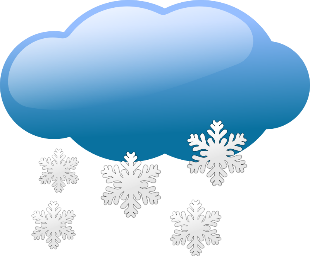 2. B. Wir haben Schnee für Weihnachten! Es schneit jetzt.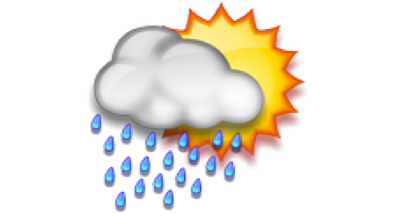 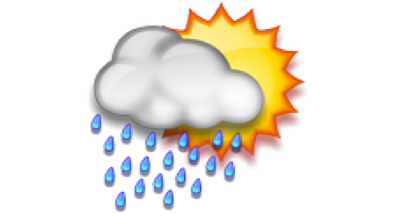 3.     C. Es ist Frühling und es ist teilweise bewölkt.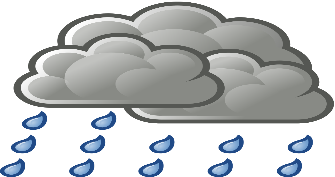 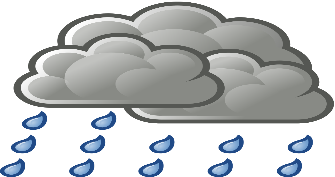           Manchmal scheint die Sonne aber es gibt           auch viele Wolken. 4.      D. Es ist nass und kalt. Die Sonne scheint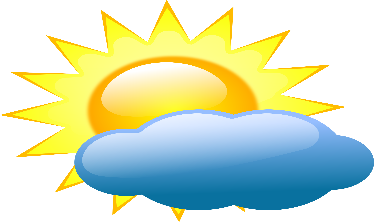            seit Tagen nicht mehr. Es regnet sehr viel. 5. 	E. Das Wetter ist heute sehr komisch. Die Sonne scheint am Morgen. Dann soll es wolkig am Nachmittag sein und am Abend soll es regnen. 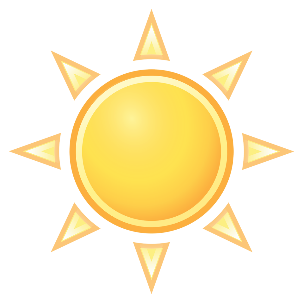 Deutsch III Platz 12: Das EssenPlay the games using the QR Codes provided. Then plan yourmeals for one day on your station review packet. 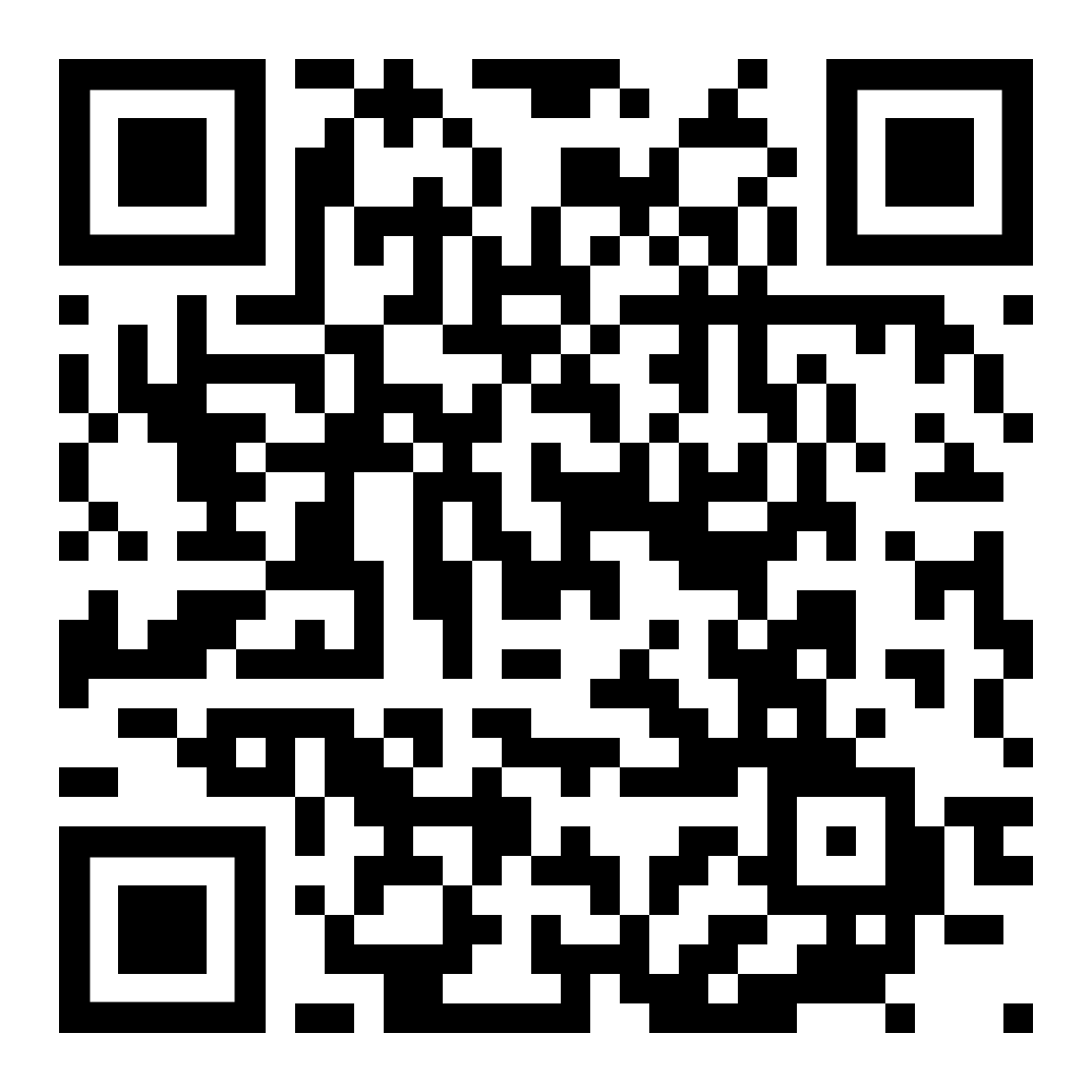 http://www.digitaldialects.com/German/Food.htm 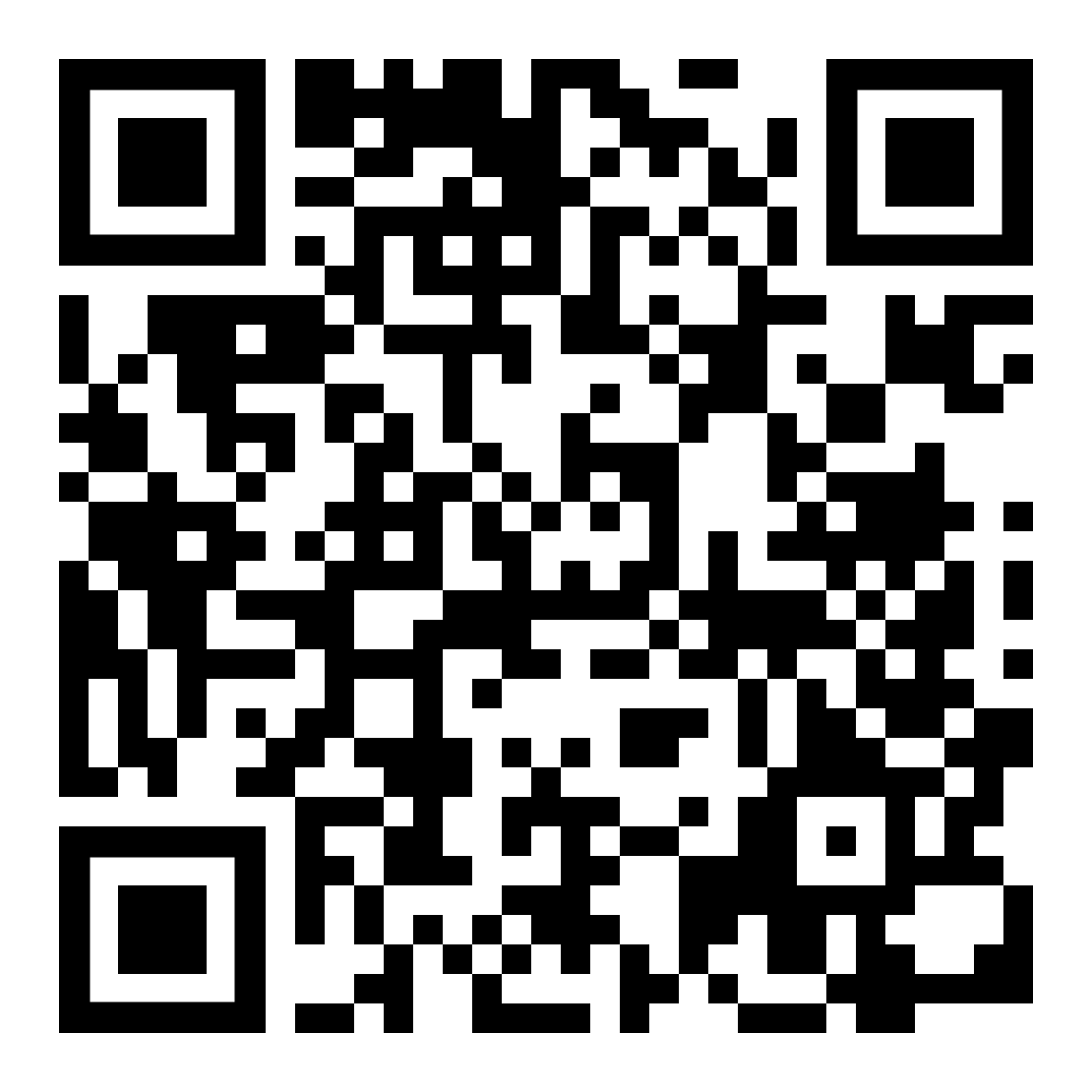 https://germangameshub.weebly.com/food.html Deutsch III Platz 13: Accusative and Dative CasesAccusative case is applied to the direct object of a sentence.Remember, only masculine nouns are affected by this case. Thedative case expresses the idea of “to someone or for someone.”All nouns have an article change in the dative case. Certainverbs, such as helfen, schmecken and antworten, always takethe dative case. Also, the dative case follows certainprepositions, such as aus, zu, and mit.  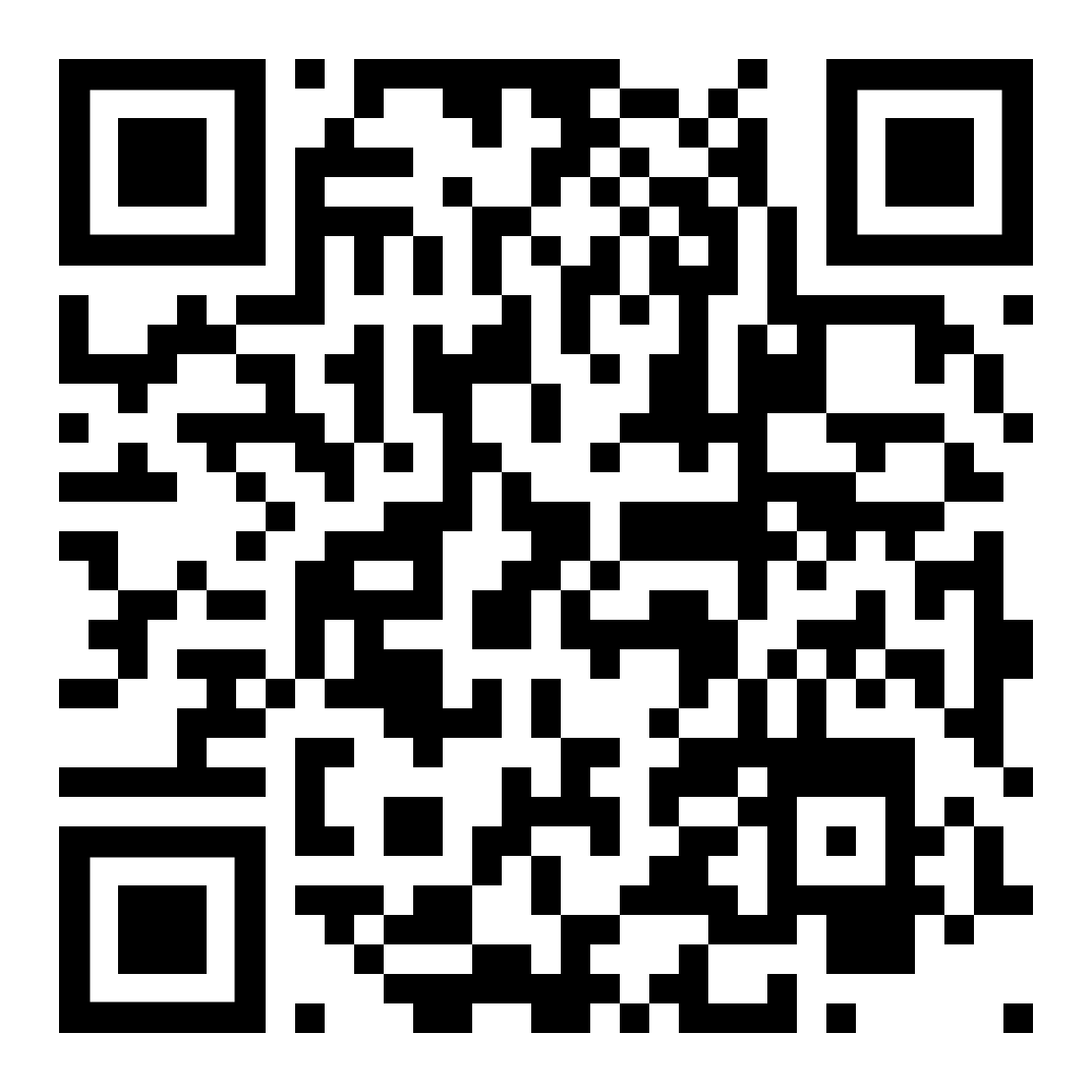 https://german.net/exercises/cases/accusative-dative/ ichbinI am dubistyou areer / sie / esisthe / she / it iswirsindwe areihrseidyou all aresie, Siesindthey are, you areichhabeI haveduhastyou haveer / sie / eshathe / she / it haswirhabenwe haveihrhabtyou all havesie, Siehabenthey have, you haveichspieleI play / am playingduspielstyou play / are playinger / sie / esspielthe / she / it play / is playingwirspielenwe play / are playingihrspieltyou all play / are playingsie, Siespielenthey play, you playMasculineFeminineNeuterPluralNominativeder, eindie, einedas, eindie, keineAccusativeden, einendie, einedas, eindie, keineDativedem, einemder, einerdem, einemden + nkeinen + n